Publicado en Madrid el 10/11/2017 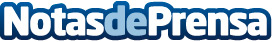 Google, Zebra y TelyNET se unen para celebrar un Seminario en Madrid el próximo 29 de NoviembreLos líderes del sector Google, Zebra y Telynet celebrarán un nuevo Seminario Gratuito sobre Soluciones de Movilidad y de CRM que tendrá lugar en Madrid el próximo día 29 de NoviembreDatos de contacto:Grupo Telynetinfo@telynet.com916622128Nota de prensa publicada en: https://www.notasdeprensa.es/google-zebra-y-telynet-se-unen-para-celebrar Categorias: Programación Hardware Madrid Software Consumo Dispositivos móviles http://www.notasdeprensa.es